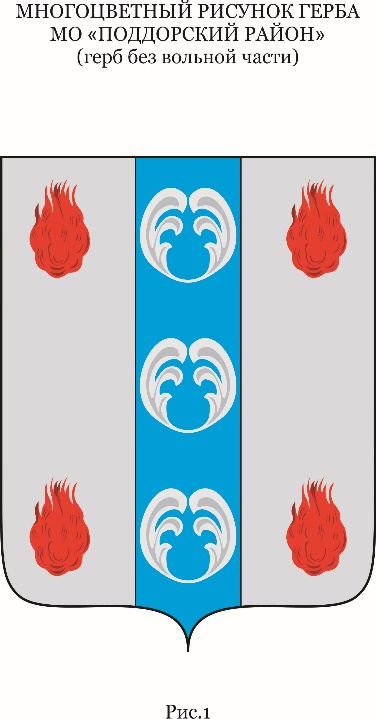 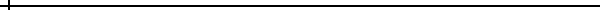 Российская ФедерацияНовгородская областьАДМИНИСТРАЦИЯ ПОДДОРСКОГО МУНИЦИПАЛЬНОГО РАЙОНАП О С Т А Н О В Л Е Н И ЕОт 19.01.2024 № 12с. ПоддорьеОб утверждении Порядка списания с балансов получателей средств бюджета Поддорского муниципального района дебиторской задолженности, безнадежной к взысканиюВ соответствии со статьей 47.2 Бюджетного кодекса Российской Федерации и в целях упорядочения списания с балансов получателей средств бюджета Поддорского муниципального района дебиторской задолженности, безнадежной к взысканию, Администрация Поддорского муниципального района ПОСТАНОВЛЯЕТ:1. Утвердить прилагаемый Порядок списания с балансов получателей средств бюджета Поддорского муниципального района дебиторской задолженности, безнадежной к взысканию.2. Настоящее постановление вступает в силу со дня его опубликования.3. Опубликовать постановление в муниципальной газете «Вестник Поддорского муниципального района» и разместить на официальном сайте Администрации муниципального района в информационно-телекоммуникационной сети «Интернет» (https://admpoddore.gosuslugi.ru/).Глава муниципального района                                                                                                                             Е.В. ПанинаУТВЕРЖДЕНпостановлением АдминистрацииПоддорского муниципального районаот 19.01.2024 № 12Порядок списания с балансов получателей средств бюджета Поддорского муниципального района дебиторской задолженности, безнадежной к взысканию1. Настоящий Порядок разработан в соответствии со статьей 47.2 Бюджетного кодекса Российской Федерации».2. В настоящем Порядке используются следующие понятия: получатель средств бюджета Поддорского муниципального района - орган местного самоуправления, казенное учреждение Поддорского муниципального района, находящееся в ведение главного распорядителя (распорядителя) средств бюджета Поддорского муниципального района имеющие право на принятие и (или) исполнение обязательств от имени Поддорского муниципального района за счет средств бюджета Поддорского муниципального района; дебиторская задолженность - имущественные требования получателя средств бюджета Поддорского муниципального района к другим лицам являющимися его должниками; безнадежная к взысканию дебиторская задолженность:дебиторская задолженность, по которой истек установленный срок исковой давности;дебиторская задолженность, образовавшаяся вследствие ликвидации юридического лица;дебиторская задолженность, возникшая по другим основаниям и невозможная к взысканию в случаях, предусмотренных действующим законодательством Российской Федерации.3. Задолженность по платежам в бюджет Поддорского муниципального района признается безнадежной к взысканию при наличии одного из следующих оснований:1) смерти физического лица - плательщика платежей в бюджет или объявления его умершим в порядке, установленном гражданским процессуальным законодательством Российской Федерации;2) признания банкротом индивидуального предпринимателя - плательщика платежей в бюджет в соответствии с Федеральным законом от 26 октября 2002 года N 127-ФЗ "О несостоятельности (банкротстве)" - в части задолженности по платежам в бюджет, не погашенной по причине недостаточности имущества должника;2.1) признания банкротом гражданина, не являющегося индивидуальным предпринимателем, в соответствии с Федеральным законом от 26 октября 2002 года N 127-ФЗ "О несостоятельности (банкротстве)" - в части задолженности по платежам в бюджет, не погашенной после завершения расчетов с кредиторами в соответствии с указанным Федеральным законом;3) ликвидации организации - плательщика платежей в бюджет в части задолженности по платежам в бюджет, не погашенной по причине недостаточности имущества организации и (или) невозможности ее погашения учредителями (участниками) указанной организации в пределах и порядке, которые установлены законодательством Российской Федерации;4) применения актов об амнистии или о помиловании в отношении осужденных к наказанию в виде штрафа или принятия судом решения, в соответствии с которым администратор доходов бюджета утрачивает возможность взыскания задолженности по платежам в бюджет;5) вынесения судебным приставом-исполнителем постановления об окончании исполнительного производства и о возвращении взыскателю исполнительного документа по основанию, предусмотренному пунктом 3 или 4 части 1 статьи 46 Федерального закона от 2 октября 2007 года N 229-ФЗ "Об исполнительном производстве", если с даты образования задолженности по платежам в бюджет прошло более пяти лет, в следующих случаях:размер задолженности не превышает размера требований к должнику, установленного законодательством Российской Федерации о несостоятельности (банкротстве) для возбуждения производства по делу о банкротстве;судом возвращено заявление о признании плательщика платежей в бюджет банкротом или прекращено производство по делу о банкротстве в связи с отсутствием средств, достаточных для возмещения судебных расходов на проведение процедур, применяемых в деле о банкротстве;6) исключения юридического лица по решению регистрирующего органа из единого государственного реестра юридических лиц и наличия, ранее вынесенного судебным приставом-исполнителем постановления об окончании исполнительного производства в связи с возвращением взыскателю исполнительного документа по основанию, предусмотренному пунктом 3 или 4 части 1 статьи 46 Федерального закона от 2 октября 2007 года N 229-ФЗ "Об исполнительном производстве", - в части задолженности по платежам в бюджет, не погашенной по причине недостаточности имущества организации и невозможности ее погашения учредителями (участниками) указанной организации в случаях, предусмотренных законодательством Российской Федерации. В случае признания решения регистрирующего органа об исключении юридического лица из единого государственного реестра юридических лиц в соответствии с Федеральным законом от 8 августа 2001 года N 129-ФЗ "О государственной регистрации юридических лиц и индивидуальных предпринимателей" недействительным задолженность по платежам в бюджет, ранее признанная безнадежной к взысканию в соответствии с настоящим подпунктом, подлежит восстановлению в бюджетном (бухгалтерском) учете.7) неуплаченные административные штрафы признаются безнадежными к взысканию, если судьей, органом, должностным лицом, вынесшими постановление о назначении административного наказания, в случаях, предусмотренных Кодексом Российской Федерации об административных правонарушениях, вынесено постановление о прекращении исполнения постановления о назначении административного наказания.4. Решение о признании безнадежной к взысканию задолженности по платежам в бюджет принимается администратором доходов бюджета на основании документов, подтверждающих обстоятельства, предусмотренные пунктами 3 настоящего порядка:а) выписка из отчетности администратора доходов бюджета об учитываемых суммах задолженности по уплате платежей в бюджет Поддорского муниципального района;б) справка администратора доходов бюджета о принятых мерах по обеспечению взыскания задолженности по платежам в бюджет Поддорского муниципального района;в) документы, подтверждающие случаи признания безнадежной к взысканию задолженности по платежам в бюджет Поддорского муниципального района, в том числе:документ, свидетельствующий о смерти физического лица - плательщика платежей в бюджет или подтверждающий факт объявления его умершим;судебный акт о завершении конкурсного производства или завершении реализации имущества гражданина - плательщика платежей в бюджет, являвшегося индивидуальным предпринимателем, а также документ, содержащий сведения из Единого государственного реестра индивидуальных предпринимателей о прекращении физическим лицом - плательщиком платежей в бюджет деятельности в качестве индивидуального предпринимателя в связи с принятием судебного акта о признании его несостоятельным (банкротом);судебный акт о завершении конкурсного производства или завершении реализации имущества гражданина - плательщика платежей в бюджет;документ, содержащий сведения из Единого государственного реестра юридических лиц о прекращении деятельности в связи с ликвидацией организации - плательщика платежей в бюджет;документ, содержащий сведения из Единого государственного реестра юридических лиц об исключении юридического лица - плательщика платежей в бюджет из указанного реестра по решению регистрирующего органа;акт об амнистии или о помиловании в отношении осужденных к наказанию в виде штрафа или судебный акт, в соответствии с которым администратор доходов бюджета утрачивает возможность взыскания задолженности по платежам в бюджет;постановление судебного пристава-исполнителя об окончании исполнительного производства в связи с возвращением взыскателю исполнительного документа по основанию, предусмотренному пунктом 3 или 4 части 1 статьи 46 Федерального закона «Об исполнительном производстве»;судебный акт о возвращении заявления о признании должника несостоятельным (банкротом) или прекращении производства по делу о банкротстве в связи с отсутствием средств, достаточных для возмещения судебных расходов на проведение процедур, применяемых в деле о банкротстве;постановление о прекращении исполнения постановления о назначении административного наказания.5.В целях подготовки решений о признании безнадежной к взысканию задолженности по платежам в бюджет Поддорского муниципального района администратором доходов бюджета на постоянной основе создается комиссия по поступлению и выбытию активов.1) Проект решения о признании безнадежной к взысканию задолженности по платежам в бюджет Поддорского муниципального района подготавливается комиссией в 10-дневный срок, с момента поступления документов.2) Решение о признании безнадежной к взысканию задолженности по платежам в бюджет Поддорского муниципального района оформляется актом, содержащим следующую информацию:а) полное наименование организации (фамилия, имя, отчество физического лица);б) идентификационный номер налогоплательщика, основной государственный регистрационный номер, код причины постановки на учет налогоплательщика организации (идентификационный номер налогоплательщика физического лица (при наличии);в) сведения о платеже, по которому возникла задолженность;г) код классификации доходов бюджета Поддорского муниципального района, по которому учитывается задолженность по платежам в бюджет, его наименование;д) сумма задолженности по платежам в бюджет Поддорского муниципального района;е) сумма задолженности по пеням и штрафам по соответствующим платежам в бюджет Поддорского муниципального района;ж) дата принятия решения о признании безнадежной к взысканию задолженности по платежам в бюджет Поддорского муниципального района;з) подписи членов комиссии.3) Оформленный комиссией акт о признании безнадежной к взысканию задолженности по платежам в бюджет Поддорского муниципального района утверждается руководителем администратора доходов бюджета.Информация о противопожарной обстановкев Поддорском муниципальном районе за 12 месяцев 2023 годаПротивопожарная обстановка в Поддорском муниципальном районе улучшилась. Так, количество пожаров уменьшилось на 21,4 % (14 пожаров в 2022г., из них 8 подучетных объектов, 6 – возгораний травы, мусора, бесхозных объектов и пр. и 11 пожаров в 2023г., из них 6 подучетных объектов, 5 – возгораний травы, мусора, бесхозных объектов и пр.), гибель людей на пожарах на уменьшилась на 100 % (3 человека в 2022г. и 0 человек в 2023г.), травмирование людей на пожарах увеличилось на 100 % (0 человек в 2022г. и 1 человек в 2023г.).На территории Поддорского муниципального района произошли 2 лесных пожара.Основными причинами пожаров являются: неисправность и нарушение правил пожарной безопасности при эксплуатации печного отопления – 3 случая, нарушение правил устройства и эксплуатации электрооборудования - 1 случай, неосторожное обращение с огнем – 1 случай, прочие причины – 1 случай.Рост количества подучетных пожаров зарегистрирован на территории Белебелковского сельского поселения. Рост количества возгораний травы, мусора, бесхозных объектов и пр. зарегистрирован на территории Белебелковского сельского поселения.Рост числа погибших (обнаруженных на местах пожаров) на территории Поддорского муниципального района не наблюдается. Учитывая вышеизложенное, в целях стабилизации обстановки с пожарами, снижения гибели и травмирования людей на них, предлагаю: - продолжить работу по выпуску и распространению наглядной агитации на противопожарную тематику и оформлению уголков пожарной безопасности в социально значимых местах (отделения почтовой связи, учреждения социальной защиты, жилищные организации, образовательные учреждения и др.);- продолжить проведение рейдов по неблагополучным категориям граждан, с целью проведения разъяснительных бесед о правильной эксплуатации электрооборудования, печного отопления, правилах пользования газовым оборудованием и профилактике неосторожного обращения с огнем;- разработать целевые программы, предусматривающие оказание адресной помощи неблагополучным категориям граждан по ремонту печного отопления, электротехнических устройств, монтажу автономных дымовых извещателей со встроенным звуковым оповещением о пожаре, а также заготовки топлива для отопительных систем;- продолжить работу по дополнительному информированию населения через средства массовой информации (телевидение, радио, газеты) по обеспечению пожарной безопасности в период зимнего пожароопасного сезона;- скорректировать деятельность инструкторов противопожарной профилактики с увеличением интенсивности профилактической работы в жилом секторе, по местам жительства многодетных семей, неблагополучных категорий граждан и группы возможного риска;- продолжить проведение рейдов по проверке бесхозных строений, в которых возможно проживание лиц без определенного места жительства;- организовать проведение с населением профилактических мероприятий и инструктажей о мерах пожарной безопасности в жилом фонде по месту жительства, уделив особое внимание зданиям с низкой устойчивостью при пожаре. В ходе профилактической работы обращать внимание на состояние электропроводки, печного отопления, внутридомового газового хозяйства, эксплуатацию бытового электрооборудования, наличие первичных средств пожаротушения, знание порядка вызова пожарной охраны и действий до ее прибытия. Работу организовать с привлечением добровольных пожарных, старост деревень, органов местного самоуправления, использовать возможности СМИ;- задействовать средства массовой информации в разъяснении роли автономных пожарных извещателей, пиростикеров и иных современных технических средств оповещения о пожарах и их тушения на начальной стадии;- разместить и актуализировать на официальных сайтах муниципальных образований информацию о мерах пожарной безопасности, а также мерах по предупреждению гибели людей (детей) на пожарах;- организовать работу по очистке территорий частных домовладений, территорий объектов и учреждений всех форм собственности от сухой растительности, мусора и других горючих отходов, а также подвальных, чердачных помещений жилых, в том числе многоквартирных домов, от бытовых, горючих и других материалов;- организовать размещение в местах массового пребывания людей (администрации муниципальных образований, подведомственные: медицинские учреждения, учреждения социального обслуживания населения, учебные учреждения и учреждения дополнительного образования, торговые организации, дома культуры, ТСЖ, УК, ж/д и автовокзалы, общественный транспорт, дачные общества, базы отдыха, лесничества) памяток-листовок по тематике предупреждения гибели людей при пожарах и пожарной безопасности в жилье;- обеспечить исправность, своевременное обслуживание и ремонт источников наружного противопожарного водоснабжения с целью создания условий для забора воды в любое время года;- организовать бесперебойное функционирование системы оповещения населения о чрезвычайных ситуациях, в том числе системы экстренного оповещения населения об угрозе возникновения или возникновении чрезвычайных ситуаций.за 12 месяцев 2022г.за 12 месяцев 2022г.за 12 месяцев 2022г.за 12 месяцев 2023г.за 12 месяцев 2023г.за 12 месяцев 2023г.районселовсегорайонселовсегоКоличество пожаров448516Погибло людей033000Материальный ущерб, руб470 000470 000470 000100 000100 000100 000Спасено материальных ценностей, руб000000Спасено людей000000П Р И Ч И Н Ы     П О Ж А Р О ВП Р И Ч И Н Ы     П О Ж А Р О ВП Р И Ч И Н Ы     П О Ж А Р О В2022 год2023 годНЕОСТОРОЖНОЕ ОБРАЩЕНИЕ С ОГНЕМ31НППБ ПРИ УСТРОЙСТВЕ И ЭКСПЛУАТАЦИИ ПЕЧИ33НАРУШЕНИЕ ПРАВИЛ УСТРОЙСТВА И ЭКСПЛУАТАЦИИ ЭЛЕКТРООБОРУДОВАНИЯ11ДЕТСКАЯ ШАЛОСТЬ00ПОДЖОГ00НППБ ПРИ ЭКСПЛУАТАЦИИ ГАЗОВЫХ ПРИБОРОВ00ПРОЧИЕ ПРИЧИНЫ01НППБ ПРИ ПРОВЕДЕНИИ СВАРОЧНЫХ и ОГНЕВЫХ РАБОТ00Неисправность узлов, систем и механизмов транспортного средства10ИТОГО86Количество пожаровКоличество пожаров-, + %Поселения Поддорского района 2022год2023год1Поддорское сельское поселение4 / 42 / 2-50 / -502Белебелковское сельское поселение2 / 14 / 2+100 / +1003Селеевское сельское поселение2 / 10 / 1 -100 / 0Количество погибшихКоличество погибших-, + %Поселения Поддорского района 2022год2023год1Поддорское сельское поселение30-1002Белебелковское сельское поселение0003Селеевское сельское поселение000